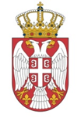 РЕПУБЛИКА СРБИЈАНАРОДНА СКУПШТИНАОдбор за европске интеграције20 Број: 06-2/233-1620. октобар 2016. годинеБ е о г р а дЗАПИСНИК СЕДМЕ СЕДНИЦЕ ОДБОРА ЗА ЕВРОПСКЕ ИНТЕГРАЦИЈЕ НАРОДНЕ СКУПШТИНЕ РЕПУБЛИКЕ СРБИЈЕСРЕДА, 19. ОКТОБАР 2016. ГОДИНЕ	Седница је почела у 14.00 часова.Седницом је председавала председница Одбора Мариника Тепић. Седници су присуствовали чланови Одбора Весна Марковић, Жарко Мићин, Марко Благојевић, Душица Стојковић, Звонимир Ђокић, Александар Стевановић, Гордана Чомић и Елвира Ковач као и заменици чланова Одбора Александра Јерков и Дубравка Филиповски. Седници нису присуствовали чланови Одбора Биљана Пантић Пиља, Драган Шормаз, Бранко Ружић, Хаџи Милорад Стошић, Муамер Бачевац и Петар Јојић.Седници су присуствовали и Тања Мишчевић, шеф преговарачког тима за вођење преговора о приступању РС ЕУ, Иван Вејвода из  преговарачког тима, и Марина Јовичевић из Министарства спољних послова.  На предлог председнице Одбора, једногласно је усвојенДневни редИзвештај о преговорима о приступању Републике Србије Европској унији током председавања Краљевине Холандије (јануар-јун 2016. године), који је поднела Влада (број 337-2047/16 од 14. септембра 2016. године),Извештај о преговорима о приступању Републике Србије Европској унији за период јул/септембар 2016. године, Одређивање чланова Одбора за учешће на Интерпарламентарној конференцији: „Недискриминација особа са инвалидитетом у земљама проширења ЕУ“, која ће бити одржана 28-29. новембра 2016. године, у Европском парламенту у Бриселу,Разно.Тачка 1. и 2.Председница Одбора je предложила да шефица преговарачког тима заједно представи оба извештаја из прве и друге тачке Дневног реда и дала реч Т. Мишчевић, која је информисала чланове Одбора да је у периоду који покривају ова два извештаја Србија отворила два важна преговарачка поглавља 23 и 24. Након тога, упознала је чланове Одбора са начинима праћења и извештавања за поглавља 23 и 24. До сада је усвојено 27 извештаја са скрининга за преговарачка поглавља, од чега смо за 9 поглавља добили мерила за отварање поглавља а за остала поглавља смо позвани да предамо преговарачке позиције. Т. Мишчевић је обавестила чланове Одбора да смо у овом тренутку спремни да отворимо поглавља 5, 25 и 26, с тим да би поглавља 25 и 26 након отварања могли одмах и да затворимо, уз напомену да би то било привремено затварање, док се преговори и у свим осталим поглављима не затворе. Након тога представила је докле смо дошли у припреми за отварање свих осталих преговарачких поглавља. Навела је да је остварена добра сарадња са преговарачким тимом Црне Горе, која се тренутно налази мало испред Србије у процесу преговора, тако да су нам њихова искуства најкориснија.У даљој дискусији у којој су учестовали М. Тепић, Т. Мишчевић, Д. Филиповски, А. Стевановић, А. Јерков, Д. Стојковић, Е. Ковач и Г. Чомић, расправљало се о томе шта парламентарци могу да уреде да помогну процес преговора, нпр. кроз парламентарну дипломатију, предложено је да иницирамо сарадњу са парламентом Естоније, а шефица преговарачког тима је понудила техничку подршку и  све информације које су парламентарцима потребне кад организујемо састанке са парламентарцима из земаља ЕУ. Такође је предложено је да не лицитирамо унапред број поглавља која ћемо отворити у наредном периоду, а расправљано је и о поглављу 31 и усклађивању наше спољне политике са спољном политиком ЕУ, о интерној ревизији, о поглављу 35, о потреби да комуницирамо са грађанима о процесу преговора са ЕУ, о томе како повећати подршку младих процесу евроинтеграција, о посебном Акционом плану за остваривање права националних мањина, као и о већој медијској заступљености процеса евроинтеграција у медијима. Након што је закључила дискусију по прве две тачке дневног реда председница Одбора је прво ставила на гласање Извештај о преговорима о приступању Републике Србије Европској унији током председавања Краљевине Холандије (јануар-јун 2016. године), који је увојен једногласно. Председница Одбора је ставила на гласање и Извештај о преговорима о приступању Републике Србије Европској унији за период јул/септембар 2016. године, који је усвојен већином гласова.Тачка 3.Председница Одбора је отворила трећу тачку Дневног реда Одређивање чланова Одбора за учешће на Интерпарламентарној конференцији: „Недискриминација особа са инвалидитетом у земљама проширења ЕУ“, која ће бити одржана 28-29. новембра 2016. године, у Европском парламенту у Бриселу. М. Тепић је објаснила да се ради о Интерпарламентарној конференцији која је намењена члановима парламената западног Балкана и Турске, уз учешће чланова Европског парламента и других институција Европске уније. Из сваког паралмента учествује четворочлана делегација. За ову конференцију делегацију Народне скупштине би чинили два члана из Одбора за европске интеграције и два члана из Одбора за људска и мањинска права и равноправност полова. Предложила је да два члана из Одбора за европске интеграције буду Мариника Тепић, председница Одбора и Жарко Мићин, члан Одбора. Одбор је једногласно усвојио овај предлог.Тачка 4.Председница Одбора је отворила четврту тачку Дневног реда Разно и предложила да убудуће, пре него што Одбор буде разматрао предлоге преговарачких позиција, да се претходно одрже консултације чланова Одбора, што би олакшало рад и одлучивање на седници Одбора на којој ће се усвајати преговарачке позиције. Седница је завршена у 15:30 часова.На седници Одбора је вођен тонски запис.СЕКРЕТАР ОДБОРА                                                           ПРЕДСЕДНИЦА ОДБОРААлександар Ђорђевић				                    Мариника Тепић